Meeting Agenda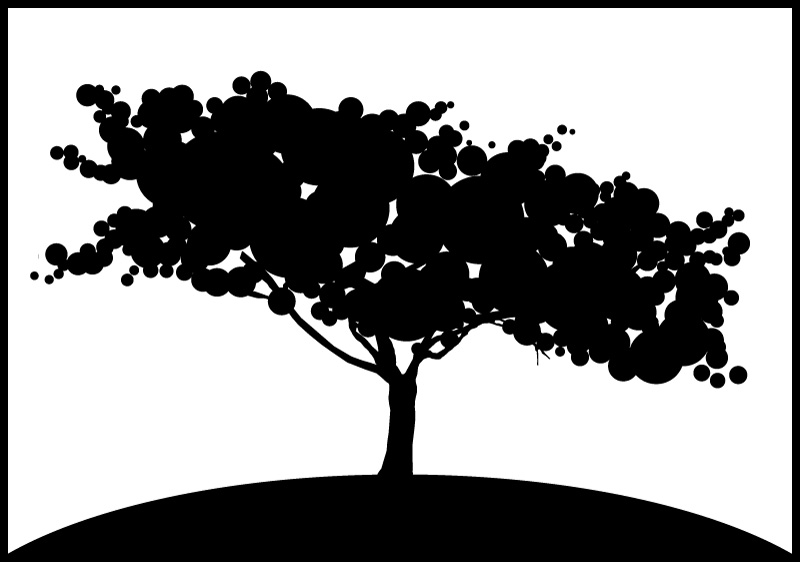 Washington Park Association Of Hudson County www.wpanj.org   Meeting AgendaWashington Park Association Of Hudson County www.wpanj.org   Meeting AgendaWashington Park Association Of Hudson County www.wpanj.org   Meeting AgendaWashington Park Association Of Hudson County www.wpanj.org   Meeting AgendaWashington Park Association Of Hudson County www.wpanj.org   Meeting AgendaWashington Park Association Of Hudson County www.wpanj.org   Meeting AgendaWashington Park Association Of Hudson County www.wpanj.org   Meeting AgendaWashington Park Association Of Hudson County www.wpanj.org   Date:         7/11/2011Date:         7/11/2011Date:         7/11/2011Meeting AgendaWashington Park Association Of Hudson County www.wpanj.org   Meeting AgendaWashington Park Association Of Hudson County www.wpanj.org   Meeting AgendaWashington Park Association Of Hudson County www.wpanj.org   Meeting AgendaWashington Park Association Of Hudson County www.wpanj.org   Meeting AgendaWashington Park Association Of Hudson County www.wpanj.org   Meeting AgendaWashington Park Association Of Hudson County www.wpanj.org   Meeting AgendaWashington Park Association Of Hudson County www.wpanj.org   Meeting AgendaWashington Park Association Of Hudson County www.wpanj.org   Time:        7:30 PM to 9:00 PMTime:        7:30 PM to 9:00 PMTime:        7:30 PM to 9:00 PMMeeting AgendaWashington Park Association Of Hudson County www.wpanj.org   Meeting AgendaWashington Park Association Of Hudson County www.wpanj.org   Meeting AgendaWashington Park Association Of Hudson County www.wpanj.org   Meeting AgendaWashington Park Association Of Hudson County www.wpanj.org   Meeting AgendaWashington Park Association Of Hudson County www.wpanj.org   Meeting AgendaWashington Park Association Of Hudson County www.wpanj.org   Meeting AgendaWashington Park Association Of Hudson County www.wpanj.org   Meeting AgendaWashington Park Association Of Hudson County www.wpanj.org   Meeting Location:St. John's Evangelical Lutheran Church155 North St.Jersey City, NJ. 07307Association Address:662 Palisade Avenue, Jersey City, NJ 07307Phone: (201) 533-9571Meeting Location:St. John's Evangelical Lutheran Church155 North St.Jersey City, NJ. 07307Association Address:662 Palisade Avenue, Jersey City, NJ 07307Phone: (201) 533-9571Meeting Location:St. John's Evangelical Lutheran Church155 North St.Jersey City, NJ. 07307Association Address:662 Palisade Avenue, Jersey City, NJ 07307Phone: (201) 533-9571Meeting called by:Meeting called by:Meeting called by:Meeting called by:WPA Board of TrusteesType of meeting:Type of meeting:Type of meeting:Type of meeting:Regular Monthly MeetingRegular Monthly MeetingFacilitator:Facilitator:Facilitator:Facilitator:Mory ThomasMinute taker:Minute taker:Minute taker:Minute taker:Joe Duronio Joe Duronio Timekeeper:Timekeeper:Timekeeper:Timekeeper:Peter Basso / Nick CaballeroAttendees:WPA Members & Supporters (see sign in sheet)WPA Members & Supporters (see sign in sheet)WPA Members & Supporters (see sign in sheet)WPA Members & Supporters (see sign in sheet)WPA Members & Supporters (see sign in sheet)WPA Members & Supporters (see sign in sheet)WPA Members & Supporters (see sign in sheet)WPA Members & Supporters (see sign in sheet)WPA Members & Supporters (see sign in sheet)WPA Members & Supporters (see sign in sheet)Please read:Please read:Minutes from General Meeting on May 2nd, 2011, June 6th, 2011 & Special Trustee Meeting June 23, 2011 Minutes from General Meeting on May 2nd, 2011, June 6th, 2011 & Special Trustee Meeting June 23, 2011 Minutes from General Meeting on May 2nd, 2011, June 6th, 2011 & Special Trustee Meeting June 23, 2011 Minutes from General Meeting on May 2nd, 2011, June 6th, 2011 & Special Trustee Meeting June 23, 2011 Minutes from General Meeting on May 2nd, 2011, June 6th, 2011 & Special Trustee Meeting June 23, 2011 Minutes from General Meeting on May 2nd, 2011, June 6th, 2011 & Special Trustee Meeting June 23, 2011 Minutes from General Meeting on May 2nd, 2011, June 6th, 2011 & Special Trustee Meeting June 23, 2011 Minutes from General Meeting on May 2nd, 2011, June 6th, 2011 & Special Trustee Meeting June 23, 2011 Minutes from General Meeting on May 2nd, 2011, June 6th, 2011 & Special Trustee Meeting June 23, 2011 Please bring:Please bring:Checkbook or cash for contributions or membership dues payable to: WPA of Hudson County, Inc.Bring ideas and solutions to help shape our community, creating a stronger sense of place, a culturally diverse place for living and to raise a family. Welcome to the Washington Park neighborhood in JC Heights. Checkbook or cash for contributions or membership dues payable to: WPA of Hudson County, Inc.Bring ideas and solutions to help shape our community, creating a stronger sense of place, a culturally diverse place for living and to raise a family. Welcome to the Washington Park neighborhood in JC Heights. Checkbook or cash for contributions or membership dues payable to: WPA of Hudson County, Inc.Bring ideas and solutions to help shape our community, creating a stronger sense of place, a culturally diverse place for living and to raise a family. Welcome to the Washington Park neighborhood in JC Heights. Checkbook or cash for contributions or membership dues payable to: WPA of Hudson County, Inc.Bring ideas and solutions to help shape our community, creating a stronger sense of place, a culturally diverse place for living and to raise a family. Welcome to the Washington Park neighborhood in JC Heights. Checkbook or cash for contributions or membership dues payable to: WPA of Hudson County, Inc.Bring ideas and solutions to help shape our community, creating a stronger sense of place, a culturally diverse place for living and to raise a family. Welcome to the Washington Park neighborhood in JC Heights. Checkbook or cash for contributions or membership dues payable to: WPA of Hudson County, Inc.Bring ideas and solutions to help shape our community, creating a stronger sense of place, a culturally diverse place for living and to raise a family. Welcome to the Washington Park neighborhood in JC Heights. Checkbook or cash for contributions or membership dues payable to: WPA of Hudson County, Inc.Bring ideas and solutions to help shape our community, creating a stronger sense of place, a culturally diverse place for living and to raise a family. Welcome to the Washington Park neighborhood in JC Heights. Checkbook or cash for contributions or membership dues payable to: WPA of Hudson County, Inc.Bring ideas and solutions to help shape our community, creating a stronger sense of place, a culturally diverse place for living and to raise a family. Welcome to the Washington Park neighborhood in JC Heights. Checkbook or cash for contributions or membership dues payable to: WPA of Hudson County, Inc.Bring ideas and solutions to help shape our community, creating a stronger sense of place, a culturally diverse place for living and to raise a family. Welcome to the Washington Park neighborhood in JC Heights. Agenda ItemsTopicsAgenda ItemsTopicsAgenda ItemsTopicsAgenda ItemsTopicsAgenda ItemsTopicsAgenda ItemsTopicsPresenterPresenterPresenterPresenterStart Time/ DurationCall to Order Welcome visitors and general membership50/50 Raffle Reading of WPA mission statement and rules of conductTrustee Roll CallRatification of minutes from General Meeting held on May 2nd, 2011,                                             7:30 / 10 min                                                                                                                                                                                                                                                                                                                                June 6th, 2011 & Special Trustee Meeting June 23, 2011 was uploaded to the MeetUp List Serve, are there and changes or omissions?                                                                                                                    Call to Order Welcome visitors and general membership50/50 Raffle Reading of WPA mission statement and rules of conductTrustee Roll CallRatification of minutes from General Meeting held on May 2nd, 2011,                                             7:30 / 10 min                                                                                                                                                                                                                                                                                                                                June 6th, 2011 & Special Trustee Meeting June 23, 2011 was uploaded to the MeetUp List Serve, are there and changes or omissions?                                                                                                                    Call to Order Welcome visitors and general membership50/50 Raffle Reading of WPA mission statement and rules of conductTrustee Roll CallRatification of minutes from General Meeting held on May 2nd, 2011,                                             7:30 / 10 min                                                                                                                                                                                                                                                                                                                                June 6th, 2011 & Special Trustee Meeting June 23, 2011 was uploaded to the MeetUp List Serve, are there and changes or omissions?                                                                                                                    Call to Order Welcome visitors and general membership50/50 Raffle Reading of WPA mission statement and rules of conductTrustee Roll CallRatification of minutes from General Meeting held on May 2nd, 2011,                                             7:30 / 10 min                                                                                                                                                                                                                                                                                                                                June 6th, 2011 & Special Trustee Meeting June 23, 2011 was uploaded to the MeetUp List Serve, are there and changes or omissions?                                                                                                                    Call to Order Welcome visitors and general membership50/50 Raffle Reading of WPA mission statement and rules of conductTrustee Roll CallRatification of minutes from General Meeting held on May 2nd, 2011,                                             7:30 / 10 min                                                                                                                                                                                                                                                                                                                                June 6th, 2011 & Special Trustee Meeting June 23, 2011 was uploaded to the MeetUp List Serve, are there and changes or omissions?                                                                                                                    Call to Order Welcome visitors and general membership50/50 Raffle Reading of WPA mission statement and rules of conductTrustee Roll CallRatification of minutes from General Meeting held on May 2nd, 2011,                                             7:30 / 10 min                                                                                                                                                                                                                                                                                                                                June 6th, 2011 & Special Trustee Meeting June 23, 2011 was uploaded to the MeetUp List Serve, are there and changes or omissions?                                                                                                                    Call to Order Welcome visitors and general membership50/50 Raffle Reading of WPA mission statement and rules of conductTrustee Roll CallRatification of minutes from General Meeting held on May 2nd, 2011,                                             7:30 / 10 min                                                                                                                                                                                                                                                                                                                                June 6th, 2011 & Special Trustee Meeting June 23, 2011 was uploaded to the MeetUp List Serve, are there and changes or omissions?                                                                                                                    Call to Order Welcome visitors and general membership50/50 Raffle Reading of WPA mission statement and rules of conductTrustee Roll CallRatification of minutes from General Meeting held on May 2nd, 2011,                                             7:30 / 10 min                                                                                                                                                                                                                                                                                                                                June 6th, 2011 & Special Trustee Meeting June 23, 2011 was uploaded to the MeetUp List Serve, are there and changes or omissions?                                                                                                                    Call to Order Welcome visitors and general membership50/50 Raffle Reading of WPA mission statement and rules of conductTrustee Roll CallRatification of minutes from General Meeting held on May 2nd, 2011,                                             7:30 / 10 min                                                                                                                                                                                                                                                                                                                                June 6th, 2011 & Special Trustee Meeting June 23, 2011 was uploaded to the MeetUp List Serve, are there and changes or omissions?                                                                                                                    Call to Order Welcome visitors and general membership50/50 Raffle Reading of WPA mission statement and rules of conductTrustee Roll CallRatification of minutes from General Meeting held on May 2nd, 2011,                                             7:30 / 10 min                                                                                                                                                                                                                                                                                                                                June 6th, 2011 & Special Trustee Meeting June 23, 2011 was uploaded to the MeetUp List Serve, are there and changes or omissions?                                                                                                                    Call to Order Welcome visitors and general membership50/50 Raffle Reading of WPA mission statement and rules of conductTrustee Roll CallRatification of minutes from General Meeting held on May 2nd, 2011,                                             7:30 / 10 min                                                                                                                                                                                                                                                                                                                                June 6th, 2011 & Special Trustee Meeting June 23, 2011 was uploaded to the MeetUp List Serve, are there and changes or omissions?                                                                                                                    President’s Report President’s Report President’s Report President’s Report President’s Report President’s Report President’s Report Mory ThomasMory ThomasMory Thomas7:40 / 3 minVice President’s ReportVice President’s ReportVice President’s ReportVice President’s ReportVice President’s ReportVice President’s ReportVice President’s ReportPeter BassoPeter BassoPeter Basso7:43 / 3 minTreasurer’s ReportTreasurer’s ReportTreasurer’s ReportTreasurer’s ReportTreasurer’s ReportTreasurer’s ReportTreasurer’s ReportAnthony CunninghamAnthony CunninghamAnthony Cunningham7:46 / 3 minSecretary’s ReportSecretary’s ReportSecretary’s ReportSecretary’s ReportSecretary’s ReportSecretary’s ReportSecretary’s ReportNick CaballeroNick CaballeroNick Caballero7:50 / 4 minGuest Speakers: Q & A Police/City: David Calton Police Representative from JCPD North District Community Relations & / or Teresa Haywood from the Mayor’s Action Bureau)Guest Speakers: Q & A Police/City: David Calton Police Representative from JCPD North District Community Relations & / or Teresa Haywood from the Mayor’s Action Bureau)Guest Speakers: Q & A Police/City: David Calton Police Representative from JCPD North District Community Relations & / or Teresa Haywood from the Mayor’s Action Bureau)Guest Speakers: Q & A Police/City: David Calton Police Representative from JCPD North District Community Relations & / or Teresa Haywood from the Mayor’s Action Bureau)Guest Speakers: Q & A Police/City: David Calton Police Representative from JCPD North District Community Relations & / or Teresa Haywood from the Mayor’s Action Bureau)Guest Speakers: Q & A Police/City: David Calton Police Representative from JCPD North District Community Relations & / or Teresa Haywood from the Mayor’s Action Bureau)Guest Speakers: Q & A Police/City: David Calton Police Representative from JCPD North District Community Relations & / or Teresa Haywood from the Mayor’s Action Bureau)GuestGuestGuest7:50 / 15 minCommittee Updates Safety – Joe & Nick, no updates.Education – Debra Italiano & Lisa Blando: PLG updateWebsite – Everyone please join the WPA on Meet Up:  http://www.meetup.com/WPA-Hudson-County. Still looking for a full-time volunteer, to regularly update/design the site.Legal – Peter, Joe & Jim: Green Acres Grant contract, pending MOA with Hudson County Parks Department (?)Events – 2011 events, August is the 1st Annual Movies In The Park Program, 2nd Annual Centennial Celebration transitioning into a regular September (Indian Summer) Music and Arts Program. This year’s program will be small. Still tbd. Fundraising – We need volunteers who wish to be on this committee and put a strategy together for annual sponsorships and fundraisers (Out reach, Business memberships, General Memberships)Committee Updates Safety – Joe & Nick, no updates.Education – Debra Italiano & Lisa Blando: PLG updateWebsite – Everyone please join the WPA on Meet Up:  http://www.meetup.com/WPA-Hudson-County. Still looking for a full-time volunteer, to regularly update/design the site.Legal – Peter, Joe & Jim: Green Acres Grant contract, pending MOA with Hudson County Parks Department (?)Events – 2011 events, August is the 1st Annual Movies In The Park Program, 2nd Annual Centennial Celebration transitioning into a regular September (Indian Summer) Music and Arts Program. This year’s program will be small. Still tbd. Fundraising – We need volunteers who wish to be on this committee and put a strategy together for annual sponsorships and fundraisers (Out reach, Business memberships, General Memberships)Committee Updates Safety – Joe & Nick, no updates.Education – Debra Italiano & Lisa Blando: PLG updateWebsite – Everyone please join the WPA on Meet Up:  http://www.meetup.com/WPA-Hudson-County. Still looking for a full-time volunteer, to regularly update/design the site.Legal – Peter, Joe & Jim: Green Acres Grant contract, pending MOA with Hudson County Parks Department (?)Events – 2011 events, August is the 1st Annual Movies In The Park Program, 2nd Annual Centennial Celebration transitioning into a regular September (Indian Summer) Music and Arts Program. This year’s program will be small. Still tbd. Fundraising – We need volunteers who wish to be on this committee and put a strategy together for annual sponsorships and fundraisers (Out reach, Business memberships, General Memberships)Committee Updates Safety – Joe & Nick, no updates.Education – Debra Italiano & Lisa Blando: PLG updateWebsite – Everyone please join the WPA on Meet Up:  http://www.meetup.com/WPA-Hudson-County. Still looking for a full-time volunteer, to regularly update/design the site.Legal – Peter, Joe & Jim: Green Acres Grant contract, pending MOA with Hudson County Parks Department (?)Events – 2011 events, August is the 1st Annual Movies In The Park Program, 2nd Annual Centennial Celebration transitioning into a regular September (Indian Summer) Music and Arts Program. This year’s program will be small. Still tbd. Fundraising – We need volunteers who wish to be on this committee and put a strategy together for annual sponsorships and fundraisers (Out reach, Business memberships, General Memberships)Committee Updates Safety – Joe & Nick, no updates.Education – Debra Italiano & Lisa Blando: PLG updateWebsite – Everyone please join the WPA on Meet Up:  http://www.meetup.com/WPA-Hudson-County. Still looking for a full-time volunteer, to regularly update/design the site.Legal – Peter, Joe & Jim: Green Acres Grant contract, pending MOA with Hudson County Parks Department (?)Events – 2011 events, August is the 1st Annual Movies In The Park Program, 2nd Annual Centennial Celebration transitioning into a regular September (Indian Summer) Music and Arts Program. This year’s program will be small. Still tbd. Fundraising – We need volunteers who wish to be on this committee and put a strategy together for annual sponsorships and fundraisers (Out reach, Business memberships, General Memberships)Committee Updates Safety – Joe & Nick, no updates.Education – Debra Italiano & Lisa Blando: PLG updateWebsite – Everyone please join the WPA on Meet Up:  http://www.meetup.com/WPA-Hudson-County. Still looking for a full-time volunteer, to regularly update/design the site.Legal – Peter, Joe & Jim: Green Acres Grant contract, pending MOA with Hudson County Parks Department (?)Events – 2011 events, August is the 1st Annual Movies In The Park Program, 2nd Annual Centennial Celebration transitioning into a regular September (Indian Summer) Music and Arts Program. This year’s program will be small. Still tbd. Fundraising – We need volunteers who wish to be on this committee and put a strategy together for annual sponsorships and fundraisers (Out reach, Business memberships, General Memberships)Committee Updates Safety – Joe & Nick, no updates.Education – Debra Italiano & Lisa Blando: PLG updateWebsite – Everyone please join the WPA on Meet Up:  http://www.meetup.com/WPA-Hudson-County. Still looking for a full-time volunteer, to regularly update/design the site.Legal – Peter, Joe & Jim: Green Acres Grant contract, pending MOA with Hudson County Parks Department (?)Events – 2011 events, August is the 1st Annual Movies In The Park Program, 2nd Annual Centennial Celebration transitioning into a regular September (Indian Summer) Music and Arts Program. This year’s program will be small. Still tbd. Fundraising – We need volunteers who wish to be on this committee and put a strategy together for annual sponsorships and fundraisers (Out reach, Business memberships, General Memberships)8:05 / 25 minNew BusinessNew BusinessNew BusinessNew BusinessNew BusinessNew BusinessNew Business8:30 / 5 minOPENWPA President resignation has been submitted. Mory’s last daywill be September 1, 2011. The board needs to establish a         nominating committee to fill the position. Who would like to chair the committee?Old Business (1) Concept Mapping by Ramapo College Assoc. Professor Ashwani Vasishth sessions commenced on June 27, 2011. Next dates: July 16, 2011 and July 25, 2011 at Culinary Conference Center at HCCC. (3) PLG “ribbon cutting” will be September 24th during the Arts & Music Program. GCF will consult regarding what the garden activity will be.(4) Next steps on Park No. 3: Community visioning ballot being sought by the UCNA and the JC Parks Coalition. The WPA board needs to vote on participation. Dates: Ballot #1 August 12-21 Ballot #2 September 16-25 Ballot #3 October 14-23Ballot #4 November 11-20(5) Journal Square Community Supported Agriculture (CSA)OPENWPA President resignation has been submitted. Mory’s last daywill be September 1, 2011. The board needs to establish a         nominating committee to fill the position. Who would like to chair the committee?Old Business (1) Concept Mapping by Ramapo College Assoc. Professor Ashwani Vasishth sessions commenced on June 27, 2011. Next dates: July 16, 2011 and July 25, 2011 at Culinary Conference Center at HCCC. (3) PLG “ribbon cutting” will be September 24th during the Arts & Music Program. GCF will consult regarding what the garden activity will be.(4) Next steps on Park No. 3: Community visioning ballot being sought by the UCNA and the JC Parks Coalition. The WPA board needs to vote on participation. Dates: Ballot #1 August 12-21 Ballot #2 September 16-25 Ballot #3 October 14-23Ballot #4 November 11-20(5) Journal Square Community Supported Agriculture (CSA)OPENWPA President resignation has been submitted. Mory’s last daywill be September 1, 2011. The board needs to establish a         nominating committee to fill the position. Who would like to chair the committee?Old Business (1) Concept Mapping by Ramapo College Assoc. Professor Ashwani Vasishth sessions commenced on June 27, 2011. Next dates: July 16, 2011 and July 25, 2011 at Culinary Conference Center at HCCC. (3) PLG “ribbon cutting” will be September 24th during the Arts & Music Program. GCF will consult regarding what the garden activity will be.(4) Next steps on Park No. 3: Community visioning ballot being sought by the UCNA and the JC Parks Coalition. The WPA board needs to vote on participation. Dates: Ballot #1 August 12-21 Ballot #2 September 16-25 Ballot #3 October 14-23Ballot #4 November 11-20(5) Journal Square Community Supported Agriculture (CSA)OPENWPA President resignation has been submitted. Mory’s last daywill be September 1, 2011. The board needs to establish a         nominating committee to fill the position. Who would like to chair the committee?Old Business (1) Concept Mapping by Ramapo College Assoc. Professor Ashwani Vasishth sessions commenced on June 27, 2011. Next dates: July 16, 2011 and July 25, 2011 at Culinary Conference Center at HCCC. (3) PLG “ribbon cutting” will be September 24th during the Arts & Music Program. GCF will consult regarding what the garden activity will be.(4) Next steps on Park No. 3: Community visioning ballot being sought by the UCNA and the JC Parks Coalition. The WPA board needs to vote on participation. Dates: Ballot #1 August 12-21 Ballot #2 September 16-25 Ballot #3 October 14-23Ballot #4 November 11-20(5) Journal Square Community Supported Agriculture (CSA)OPENWPA President resignation has been submitted. Mory’s last daywill be September 1, 2011. The board needs to establish a         nominating committee to fill the position. Who would like to chair the committee?Old Business (1) Concept Mapping by Ramapo College Assoc. Professor Ashwani Vasishth sessions commenced on June 27, 2011. Next dates: July 16, 2011 and July 25, 2011 at Culinary Conference Center at HCCC. (3) PLG “ribbon cutting” will be September 24th during the Arts & Music Program. GCF will consult regarding what the garden activity will be.(4) Next steps on Park No. 3: Community visioning ballot being sought by the UCNA and the JC Parks Coalition. The WPA board needs to vote on participation. Dates: Ballot #1 August 12-21 Ballot #2 September 16-25 Ballot #3 October 14-23Ballot #4 November 11-20(5) Journal Square Community Supported Agriculture (CSA)OPENWPA President resignation has been submitted. Mory’s last daywill be September 1, 2011. The board needs to establish a         nominating committee to fill the position. Who would like to chair the committee?Old Business (1) Concept Mapping by Ramapo College Assoc. Professor Ashwani Vasishth sessions commenced on June 27, 2011. Next dates: July 16, 2011 and July 25, 2011 at Culinary Conference Center at HCCC. (3) PLG “ribbon cutting” will be September 24th during the Arts & Music Program. GCF will consult regarding what the garden activity will be.(4) Next steps on Park No. 3: Community visioning ballot being sought by the UCNA and the JC Parks Coalition. The WPA board needs to vote on participation. Dates: Ballot #1 August 12-21 Ballot #2 September 16-25 Ballot #3 October 14-23Ballot #4 November 11-20(5) Journal Square Community Supported Agriculture (CSA)OPENWPA President resignation has been submitted. Mory’s last daywill be September 1, 2011. The board needs to establish a         nominating committee to fill the position. Who would like to chair the committee?Old Business (1) Concept Mapping by Ramapo College Assoc. Professor Ashwani Vasishth sessions commenced on June 27, 2011. Next dates: July 16, 2011 and July 25, 2011 at Culinary Conference Center at HCCC. (3) PLG “ribbon cutting” will be September 24th during the Arts & Music Program. GCF will consult regarding what the garden activity will be.(4) Next steps on Park No. 3: Community visioning ballot being sought by the UCNA and the JC Parks Coalition. The WPA board needs to vote on participation. Dates: Ballot #1 August 12-21 Ballot #2 September 16-25 Ballot #3 October 14-23Ballot #4 November 11-20(5) Journal Square Community Supported Agriculture (CSA)     Peter Basso     Peter Basso     Peter Basso8:45 / 15 minAdjournmentAdjournmentAdjournmentAdjournmentAdjournmentAdjournmentAdjournment9:00 PMNotes:Notes:Notes: